                                                   ESCOLA MUNICIPAL DE EDUCAÇÃO BÁSICA AUGUSTINHO MARCON                                                   DIRETORA: TATIANA M. BITTENCOURT MENEGAT                                                   ASSESSORA TÉCNICA PEDAGÓGICA: MARISTELA BORELLA BARAUNA                                                   ASSESSORA TÉCNICA ADMINISTRATIVA: MARGARETE PETTER DUTRA                                                   PROFESSORA: JAQUELINE DEMARTINIATIVIDADE DE INGLÊS - 1º ANO - 28/09 A 02/10CATANDUVAS, SEPTEMBER 29TH 2020TODAY IS TUESDAY  NUMBERS - 1 TO 10 – NÚMEROS - 1 A 10ATIVIDADE 1 – LIGUE OS NUMBERS DE 1 A 10  A SUA FORMA ESCRITA E FAÇA O TRAÇADO DE SEUS NOMES EM INGLÊS.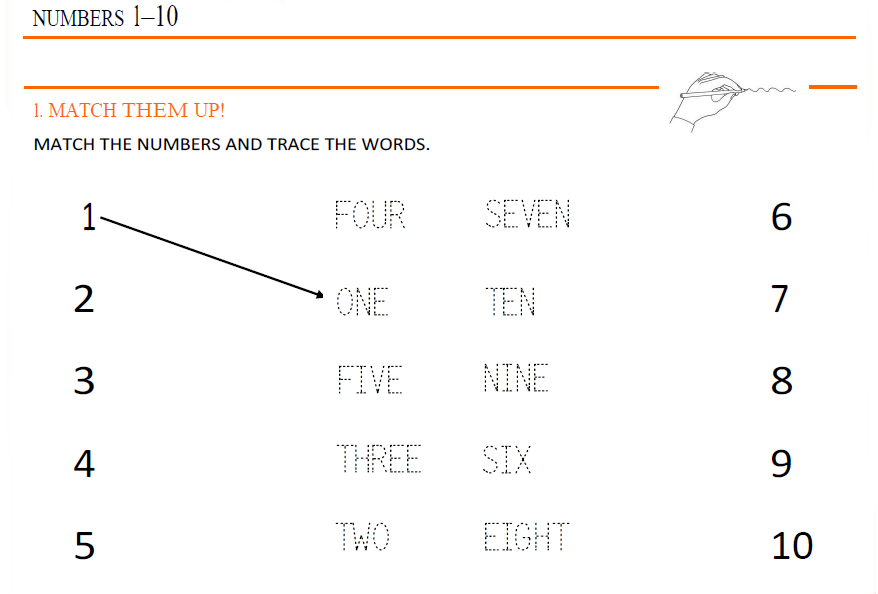 ATIVIDADE 2 – CONTE OS OBJETOS E ESCREVA A QUANTIDADE NO QUADRO ABAIXO. VEJA O EXEMPLO: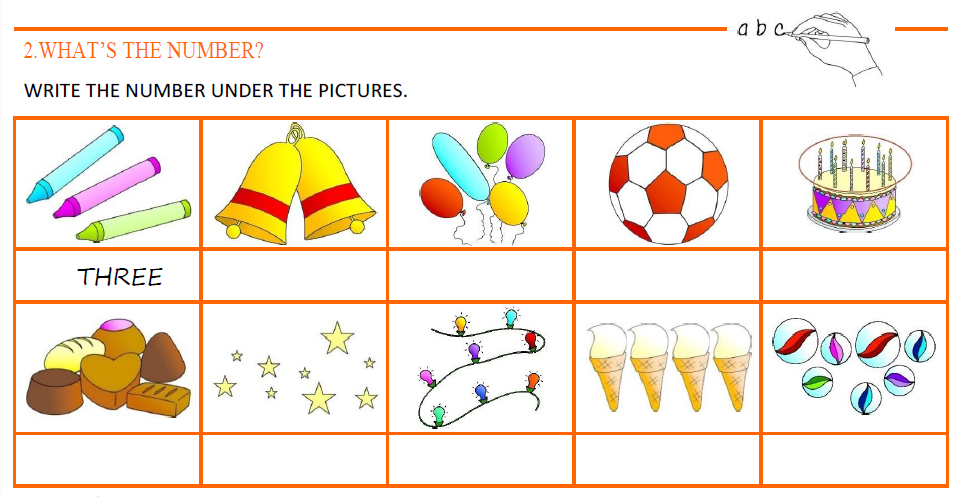 VAMOS CANTAR UMA MÚSICA SOBRE OS NUMBERS - NÚMEROS!TEN LITTLE INDIANS - BOB ZOOM: https://www.youtube.com/watch?v=UncNXNH6m78